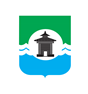 Российская ФедерацияИркутская областьМуниципальное образование «Братский район»КСО Братского района     ул. Комсомольская, д. 28 «а», г.Братск, Иркутская область, тел./факс 8(3953) 411126  ЗАКЛЮЧЕНИЕ № 54по результатам экспертно-аналитического мероприятия «Экспертиза проекта бюджета Кобляковского сельского поселения на 2022 год и на плановый период 2023 и 2024 годов»г. Братск							               	               14.12.2021г.Настоящее заключение Контрольно-счетного органа муниципального образования «Братский район» на проект решения Думы сельского поселения «О  бюджете  Кобляковского сельского поселения на 2022 год и на плановый период 2023 и 2024 годов» подготовлено в соответствии с Бюджетным кодексом Российской Федерации (далее – БК РФ), Федеральным законом «Об общих принципах организации и деятельности контрольно-счетных органов субъектов Российской Федерации и муниципальных образований», Положением о бюджетном процессе Кобляковского муниципального образования,  Положением о Контрольно-счётном органе муниципального образования «Братский район», (далее – КСО Братского района), Соглашением  «О передаче полномочий по осуществлению внешнего муниципального финансового контроля Контрольно-счётному органу муниципального образования «Братский район», иными нормативными правовыми актами.Предмет экспертно-аналитического мероприятия: проект бюджета Кобляковского   сельского поселения на 2022 год и на плановый период 2023 и 2024 годов.Цель: определение соблюдения бюджетного и иного законодательства местной администрацией при разработке и принятии местного бюджета на очередной финансовый год и плановый период, анализ объективности планирования доходов и расходов бюджета.При подготовке Заключения КСО Братского района учитывал необходимость реализации положений документов, на основе которых составляется бюджет:Послание Президента Российской Федерации Федеральному Собранию Российской Федерации от 21.04.2021 года, определяющие бюджетную политику в Российской Федерации;Проект решения Думы Братского района «О бюджете муниципального образования «Братский район» на 2022 год и на плановый период 2023 и 2024 годов»;Прогноз социально-экономического развития Кобляковского сельского поселения на 2022-2024 годы;Муниципальные программы (проекты муниципальных программ, а также изменения внесенные в программы).При подготовке Заключения использованы результаты контрольных и экспертно-аналитических мероприятий, проведенных КСО Братского района, на основании представленных одновременно с проектом бюджета документов:основные направления бюджетной и налоговой политики Кобляковского муниципального образования на 2022 год и на плановый период 2023 и 2024 годов;прогноз основных характеристик (общий объем доходов, общий объем расходов, дефицита (профицита) бюджета);пояснительная записка к проекту бюджета;верхний предел муниципального внутреннего долга по состоянию на 1 января года, следующего за очередным финансовым годом и каждым годом планового периода;оценка ожидаемого исполнения бюджета на текущий финансовый год;паспорта муниципальных программ (проекты изменений в указанные паспорта);иные документы.ОБЩИЕ ПОЛОЖЕНИЯ	Проект бюджета согласно п.1 ст. 169 БК РФ составляется на основе прогноза социально-экономического развития в целях финансового обеспечения расходных обязательств.          К проверке не предоставлено Постановление Главы Кобляковского муниципального образования об одобрении Прогноза социально-экономического развития на 2022 год и на плановый период 2023 и 2024 годов.         Отсутствует пояснительная записка к прогнозу социально-экономического развития, нет обоснования параметров прогноза, в том числе их сопоставления с ранее утвержденными параметрами с указанием причин и факторов прогнозируемых изменений (п.4 ст.173 БК РФ).          Прогноз социально-экономического развития разработан в отсутствие Стратегии социально-экономического развития поселения, что не соответствует положениям закона Российской Федерации от 28.06.2014 года №172-ФЗ «О стратегическом планировании в Российской Федерации».           Проанализировав приложение к прогнозу отдельных показателей развития муниципальных образований поселенческого уровня на период 2022-2024 годов финансового управления администрации МО «Братский район» по Кобляковскому сельскому поселению на 2022 год и на плановый период 2023 и 2024 годов, выделены основные параметры: 									       Таблица №1, млн.руб.Из приведённых данных видно, что в бюджете поселения наблюдается положительная тенденция увеличения:- выручки от реализации продукции товаров (работ, услуг). В оценке 2021 года показатель составит 1 369,1 млн. руб., в прогнозе на плановый период –  рост в 2022 году на 4,0%, в 2023 году – на 4,0% и в 2024 году   –  4,0% от предыдущего периода;- фонда оплаты труда. По оценке 2021 года показатель планируется в сумме 446,16млн. руб., что на 30,77 млн. руб. выше фактического исполнения 2020 года. В плановом периоде установлена динамика увеличения: в 2022 году рост на 4,0%, в 2023 году – 5,7% и в 2024 году на 4,0% от предыдущего периода. При среднесписочной численности работающего населения (700 чел.) ожидается повышение среднемесячной заработной платы к концу прогнозного периода до 22,1% от фактического исполнения 2020 года.  В соответствии с пунктом 1 Проекта решения о бюджете Кобляковского сельского поселения на 2022 год и на плановый период 2023 и 2024 годов, предлагается утвердить следующие основные характеристики бюджета поселения на 2022 год:прогнозируемый общий объем доходов в сумме 23 300,3 тыс. руб.;общий объем расходов в сумме 23 524,3 тыс. руб.;размер дефицита в сумме 224,0 тыс. руб. или 3,7% утвержденного общего годового объема доходов районного бюджета без учета утвержденного объема безвозмездных поступлений и (или) поступлений налоговых доходов по дополнительным нормативам отчислений.Пунктом 2 Проекта решения предлагается утвердить основные характеристики     местного бюджета на плановый период 2023 и 2024 годов:прогнозируемый общий объем доходов на 2023 год в сумме 19 547,3 тыс. руб., на 2024 год в сумме 31 012,2 тыс. руб.;общий объем расходов на 2023 год в сумме 19 776,3 тыс. руб., на 2024 год в сумме 31 252,2 тыс. руб.;размер  дефицита районного бюджета на 2023 год в сумме 229,0 тыс. руб. или 3,7% утвержденного общего годового объема доходов районного бюджета без учета утвержденного объема безвозмездных поступлений и (или) поступлений налоговых доходов по дополнительным нормативам отчислений, на 2024 год в сумме 240,0 тыс. руб. или 3,7% утвержденного общего годового объема доходов районного бюджета без учета утвержденного объема безвозмездных поступлений и (или) поступлений налоговых доходов по дополнительным нормативам отчислений.          Основные характеристики бюджета сельского поселения на 2022 год и на плановый период 2023 и 2024 годов представлены в таблице № 2.                            Таблица № 2, тыс.руб.Размер дефицита бюджета, предусмотренный Проектом на 2022 год и на плановый период 2023 и 2024 годов, к годовому объему доходов бюджета сельского поселения без учета утвержденного объема безвозмездных поступлений и (или) поступлений налоговых доходов по дополнительным нормативам отчислений, соответствует ограничениям, установленным п.3 ст.92.1 БК  РФ (не более 5%). На 2022 год – 224,0 тыс. руб., на плановый период 2023 и 2024 годов –229,0 тыс. руб. и 240,0 тыс. руб. соответственно.Показатели Проекта соответствуют установленным Бюджетным кодексом Российской Федерации принципам сбалансированности бюджета – ст.33 БК РФ и общему (совокупному) покрытию расходов бюджета – ст.35 БК РФ.Объем расходов поселения по сравнению с предшествующим годом понижается:          - в 2022 году на 870,1 тыс. рублей или 3,6%;          - в 2023 году на 3 748,0 тыс. руб. или 15,9%;           Повышение в 2024 году на 11 475,9 тыс. руб. или 58,0%. В соответствии с требованиями п. 3 статьи 184.1 БК РФ в проекте решения «О бюджете Кобляковского сельского поселения на 2022 год и на плановый период 2023 и 2024 годов», содержатся условно утверждённые расходы в сумме по годам: на 2023 год – 475,0 тыс. руб.,  на 2024 год – 1 527,0 тыс. руб., не распределённые по разделам, подразделам, целевым статьям (муниципальным программам и непрограммным  направлениям деятельности), группам (группам и подгруппам)  видов расходов бюджета. Объемы условно утверждаемых расходов бюджета на плановый период 2023 и 2024  годов определены в соответствии с нормами БК РФ – на первый год планового периода в объеме не менее 2,5% общего объема расходов бюджета, без учета расходов бюджета предусмотренных за счет МБТ из других бюджетов бюджетной системы РФ и на второй год планового периода в объеме не менее 5%.      	Распределение бюджетных ассигнований планируется по целевым статьям, (муниципальным программам и непрограммным направлениям деятельности), группам видов расходов, разделам, подразделам классификации расходов бюджетов РФ на 2022 год и на плановый период 2023-2024 годов (пп.3 п.4 текстовой части проекта бюджета и приложения № 5,6 к проекту решения).    	 В проекте решения о бюджете Кобляковского сельского поселения на 2022 год и на плановый период 2023 и 2024 согласно п.3 ст.184.1 БК РФ утверждены:- распределение бюджетных ассигнований по разделам, подразделам классификации расходов бюджетов (приложение № 3,4).           Общий объем бюджетных ассигнований, направляемых на исполнение публичных нормативных обязательств на период 2022-2024 годов, не предусмотрен (п.5 текстовой части проекта бюджета).     	- средства на формирование резервного фонда администрации поселения в размере 4,0 тыс. руб. ежегодно (п. 7 текстовой части проекта бюджета), не превышающий установленный предельный размер (3%) – п.3 ст.81 БК РФ;             - согласно п. 5 ст.179.4 БК РФ объем бюджетных ассигнований дорожного фонда: в 2022 году в сумме 700,4 тыс. руб., в 2023 году – 734,2 тыс. руб., в 2024 – 793,0 тыс. руб. (п.8 текстовой части решения к проекту бюджета). ДОХОДЫ БЮДЖЕТА            Прогнозный  план по доходам бюджета на 2022-2024 годы составлен  в соответствии с Бюджетным кодексом РФ, проектом Закона Иркутской области «Об областном бюджете на 2022 год и на плановый период 2023 и 2024 годов», Законом Иркутской области от 22.10.2013 года № 74-ОЗ «О межбюджетных трансфертах и нормативах отчислений доходов в местные бюджеты» (в части нормативов отчислений налогов в местные бюджеты).             Основные характеристики объема доходов бюджета Кобляковского поселения на 2022 год и на плановый период 2023 и 2024 годов представлены в таблице № 3.  Таблица № 3, тыс. руб.Как следует из таблицы, по сравнению с ожидаемым исполнением доходной части бюджета за 2021 год отмечается снижение прогнозируемого объема доходов на 2022 год на 681,8 тыс. руб. или на 2,8%  ожидаемых поступлений 2021 года. На 2023 и 2024 годы в сравнении с прогнозируемым объемом доходной части бюджета планируется сокращение объема доходов - на 2023 год на 16,1% или 3 753,07 тыс. руб. к плановому периоду 2022 года;Увеличение - на 2024 год на 11 464,9 тыс. руб., что в процентном отношении составляет 58,7 % к прогнозируемым поступлениям 2023 года.Налоговые и неналоговые доходы по прогнозу на 2022 год составят 6 067,2 тыс. руб., что на 67,2 тыс. руб. или на 1,1 % ниже ожидаемого поступления 2021 года, на 2023 год – 6 213,2 тыс. руб., что на 146,0 тыс. руб. или на 2,4% больше прогноза на 2022 год, на 2024 год – 6 483,2 тыс. руб., что на 270,0 тыс. руб. или 4,3% выше ожидаемых поступлений 2023 года. Данное увеличение прогнозируется за счет налоговых доходов: налога на доходы физических лиц, налога на имущество и акцизов по подакцизным товарам (продукции). Безвозмездные поступления: по оценке 2022 года 17 233,1 тыс. руб., что 614,6 тыс. руб. или на 3,4% ниже объёма оценочных поступлений 2021 года, по оценке 2023 года планируется сокращение поступлений от прогноза предыдущего года на 3 899,0 тыс. руб. или 22,5%,  Увеличение в 2024 г. на 11 194,9 тыс. руб. или на 83,9%.Налоговые доходыВ структуре доходов бюджета на 2022-2024 годы: налоговые доходы на 2022 год спрогнозированы в объеме 6 014,6 тыс. руб., что на 0,5% ниже ожидаемого исполнения за 2021 год. Налоговые доходы на 2023 год запланированы в объеме 6 150,6 тыс. рублей, то есть с увеличением на 2,3% к 2022 году, на 2024 год – 6 405,6 тыс. рублей, что 4,1% больше уровня 2023 года.В плановом периоде рост прогнозируется по налогу на имущество физических лиц, прогноз на 202 год -158,0 тыс. руб. и плановый период 2023-2024 годов по налогу составляет 237,0 тыс. рублей и 395,0 тыс. руб. В структуре налоговых доходов в период бюджетного цикла 2022-2024 годов наибольшую долю будут составлять налог на доходы физических лиц, налог на имущество, акцизы по подакцизным товарам: 					в 2022	 году         в 2023 году        в 2024 году- налог на доходы физических лиц           66,1%                    64,9%                  62,9%- налог на имущество                                 21,4%                     22,2%                  23,8%- акцизы по подакцизным товарам	            11,6%                    11,9%                  12,4%- налог на совокупный доход                       0,8%                      0,8%                    0,8%  Налог на доходы физических лиц Сумма налога запланирована на основе ожидаемого исполнения за 2021 год, с учетом индекса темпа роста фонда заработной платы на 2022-2024 годах в соответствии с Прогнозом социально-экономического развития.      	Прогноз поступления налога: на 2022 год – 3 973,0 тыс. руб. Снижение к ожидаемому поступлению 2021 года – на 36,7 тыс. руб. или 0,9%;на 2023 год – 3 994,2 руб. Рост к 2022 году – на 21,2тыс. руб. или на 0,5%;на 2024 год – 4 029,4 тыс. руб. Рост к 2023 году – на 35,2тыс. руб. или на 0,9%.Доходы от уплаты акцизов на нефтепродуктыДифференцированный норматив отчислений от акцизов на нефтепродукты определяется в соответствии с методикой, утвержденной приложением 10 к закону Иркутской области от 22.10.2013г. № 74-ОЗ «О межбюджетных трансфертах и нормативах отчислений доходов в местные бюджеты», в зависимости от протяженности и видов покрытий автомобильных дорог общего пользования местного значения. 	Прогноз поступления налога: на 2022 год – 700,4 тыс. руб. уменьшение к ожидаемому поступлению 2021 года – на 41,1 тыс. руб., что составляет 5,5%;на 2023 год – 734,2 тыс. руб. Рост к 2022 году – на 33,8 тыс. руб. или на 4,8%;на 2024 год – 793,0тыс. руб. Рост к 2023 году – 58,8 тыс. руб. или на 8,0%.           Налоги на совокупный доход     Единый сельскохозяйственный налог        План поступлений по единому сельскохозяйственному налогу на 2022 год и на плановый период 2023 и 2024 годов соответствует прогнозу главного администратора доходов – Межрайонной ИФНС №15 по Иркутской области и составляет:на 2022 год – 49,2 тыс. руб., что выше поступлений  2021 года на 0,3 тыс. руб. или 0,6%; на плановый период 2023 год – 51,2 тыс. руб., рост на 2,0 тыс. руб. или 4,1%;  на 2024 год – 53,2 тыс. руб., рост на 2,0 или 3,9% .Налоги на имуществоНалог на имущество физических лиц          План поступлений по налогу на имущество физических лиц, взимаемый по ставкам, применяемым к объектам налогообложения, расположенным в границах сельских поселений, с учетом перехода к уплате налога от кадастровой стоимости, составлен с учетом ожидаемых поступлений 2021 года и прогноза Межрайонной ИФНС России №15 по Иркутской области. Прогноз поступления налога: на 2022 год – 158,0 тыс. руб. Повышение к ожидаемому исполнению 2021 года на 79,0 тыс. руб. или на 100 %;на 2023 год – 237,0тыс. руб. Рост к 2022 году на 79,0 тыс. руб. или на 50,0%;на 2024 год – 395,0 тыс. руб. Рост к 2023 году на 158,0 тыс. руб. или на 66,7%.       Земельный налог 	      План поступлений земельного налога с организаций, обладающих земельным участком, расположенным в границах сельских поселений, составлен с учетом ожидаемых поступлений 2021 года и прогноза МИФНС России №15 по Иркутской области. Прогноз поступления налога: на 2022 год – 1 130,0 тыс. руб., снижение на 30,3 тыс. руб. или 2,6% к оценке 2021 года;на плановые 2023 и 2024 годы план поступления стабилен к прогнозу 2022 года и составляет 1 130,0 тыс. рублей.Неналоговые доходыВ структуре доходов бюджета неналоговые доходы на 2022год спрогнозированы в объеме 52,6 тыс. руб., на 2023-2024 годов 62,6 тыс. руб. и 77,6 тыс. руб. соответственно.                                                                                      Ожидаемая оценка исполнения за 2020 год составит 41,2 тыс. рублей, что на 31,0 тыс. рублей ниже прогнозных данных. Доходы от использования имуществаВ пояснительной записке к проекту бюджета Кобляковского сельского поселения на плановый период 2022 и 2024 годов нет информации по доходам от использования имущества, находящегося в государственной и муниципальной собственности.           Прогноз поступления налога: на 2022 год – 2,6 тыс. руб., что ниже ожидаемой оценки за 2021 года на 10,0 тыс. руб;на 2023 год – 2,6 тыс. руб., на уровне 2022 года;на 2024 год – 2,6 тыс. руб., на уровне 2023 года.  Доходы от оказания платных услугПлан по доходам от оказания платных услуг и компенсации затрат государства составлен по прогнозам главного администратора доходов –администрации Кобляковского сельского поселения (по МКУК «Кобляковский КДЦ Братского района»).Прогноз поступления налога: на 2022 год –50,0 тыс. руб., что ниже оценки за 2021 год на 29,4 тыс. рублей или на 37%;на 2023 год – 60,0 тыс. руб., выше на 10,0 тыс. руб. 2022 года или на 20%;на 2024 год – 75,0 тыс. руб., выше на 15,0 тыс. руб. 2023 год или на 25%.Безвозмездные поступленияОбщий прогноз безвозмездных поступлений: на 2022 год 17 233,1 тыс. руб., в том числе:            из средств областного бюджета – 450,0 тыс. руб.;          из средств районного бюджета – 16 783,1 тыс. руб.     Понижение поступлений к ожидаемому исполнению 2021 года – на 614,6 тыс. руб. или на 3,4%;на 2023 год – 13 334,1 тыс. руб., в том числе:            из средств областного бюджета –455,8 тыс. руб.;          из средств районного бюджета – 12 878,3 тыс. руб. Снижение поступлений к прогнозу 2022 году – на 3 899,0 тыс. руб. или на 22,6%; на 2024 год – 24 529,0 тыс. руб., в том числе          из средств областного бюджета – 462,4 тыс. руб.;        из средств районного бюджета – 24 066,6 тыс. руб.     Повышение поступлений к прогнозу 2023 года – на 11 194,9 тыс. руб. или на 83,9%.Динамика безвозмездных поступлений по годам в тыс. руб.Из диаграммы видно, что наибольшую долю безвозмездных поступлений составляют дотации на финансирование вопросов местного значения. В 2022 году ожидается рост дотации	в сравнении с оценкой 2021 года, в 2023 году  планируется  снижение данного вида МБТ по отношению к  2022 году, в 2024 году повышение.	На 2022 год безвозмездные поступления прогнозируются в общем объеме 17 233,1 тыс. руб., в том числе: Дотации бюджетам бюджетной системы Российской Федерации в размере 16 173,5 тыс. руб. (что выше ожидаемого исполнения текущего года на 3 119,4 тыс. руб. или на 23,9%).Субсидии бюджетам бюджетной системы Российской Федерации в размере 279,2 тыс. руб. из средств областного бюджета на реализацию мероприятий проектов народных инициатив, уменьшение на 0,1 тыс. рублей от оценки 2021 года.Субвенции бюджетам бюджетной системы Российской Федерации в размере 170,8 тыс. руб. из средств областного бюджета, в том числе на осуществление первичного воинского учета – 170,1 тыс. руб. (на 6,8 тыс. руб. или на 4,1 % больше ожидаемого поступления 2021 года). Иные межбюджетные трансферты в размере 609,6 тыс. руб. из средств районного бюджета, в том числе на осуществление части полномочий по решению вопросов местного значения.РАСХОДЫ БЮДЖЕТАФормирование расходной части, как и в предыдущие периоды осуществлялось по программному принципу на основе муниципальных программ Кобляковского муниципального образования (проектов изменений в муниципальные программы муниципального образования).В проекте решения предусмотрено финансовое обеспечение восьми муниципальных программ Кобляковского муниципального образования. Доля расходов, сформированных в рамках муниципальных программ, составила в 2022 году – 96,3 % , в 2023 году – 98,0%, в 2024 году – 98,7%.Общий объем расходов бюджета Кобляковского поселения предлагается утвердить на 2022 год в размере 23 524,3 тыс. руб., в 2023 году – 19 776,3 тыс. руб., в 2024 году – 31 252,2 тыс. руб. Основные показатели расходов проекта бюджета сельского поселения на 2022-2024 годы представлены в таблице № 4.                                                                                                               Таблица № 4, тыс. руб.Исходя из данных таблицы, Проектом в период с 2022 года по 2023 год предусматривается тенденция снижения расходов. На 2022 год по отношению к оценке исполнения 2021 года снижение на 870,1 тыс. руб., к прогнозу предыдущего периода: в 2023 году – снижение на 4 223,0 тыс. рублей. Повышение в 2024 году – на 10 423,9 тыс. рублей к прогнозу 2023 года. В структуре расходов бюджета сельского поселения на 2022 год удельный вес занимает финансирование расходов по прочим отраслям – 14 339,6 тыс. рублей или 61%, расходы социальной сферы – 9 184,7тыс. рублей или 39%.Распределение расходов социальной сферы сельского поселения в 2022г. в тыс. рублях на диаграмме:Распределение расходов по прочим отраслям в 2022 г. в тыс. руб.:Из представленных данных видно как будут распределены в 2022 году бюджетные ассигнования по разделам классификации расходов бюджета сельского поселения.В 2022 году из 9 разделов бюджетной классификации расходов увеличение бюджетных ассигнований по отношению к оценке 2021 года планируется по 5 разделам:02 «Национальная оборона» увеличение на 4,2%,11 «Физическая культура и спорт» - 14,3%      •	03 «Национальная безопасность и правоохранительная деятельность» - 124% к оценке 2021 года,01 «Общегосударственные вопросы» увеличение на 2,1%;08 «Культура и кинематография» -9,0%;Снижение расходов    в процентном выражении предусмотрено по следующим разделам:05 «Социальная политика» -6,7%04 «Национальная экономика» - 26,5 % к оценке 2021 года;05 «Жилищно-коммунальное хозяйство» - 79,8% к оценке 2021 года.             В структуре расходов наибольший удельный вес занимают расходы на финансирование общегосударственных расходов (в 2022 году – 30,0% от общего объема расходов, в 2023 году – 32,9%, в 2024 году – 24,7%), расходы по культуре и кинематографии (2022 году – 37,4%, в 2023 году – 29,3%, в 2024 году – 44,2%); наименьший –  «Национальная оборона» (2022 году – 0,7%, в 2023 году – 0,9%, в 2024 году – 0,6%).В связи с дефицитом средств районный бюджет сформирован по принципу приоритетного направления расходов на заработную плату с начислениями на нее, социальные выплаты. Другие расходы в части оплаты поставок товаров, выполнения работ, в целях оказания муниципальных услуг физическим и юридическим лицам предусмотрены по остаточному принципу (за исключением целевых средств, основной заработной платы, резервного фонда, расходов на проведение выборов и референдумов, членских взносов в ассоциацию МО Иркутской области,  расходов на обслуживание муниципального долга, МБТ, пенсии, софинансирования): на 2022 год – 38,7 % от потребности, на 2023 год – 16,5%, на 2024 год – 100%.Страховые взносы во внебюджетные фонды предусмотрены в размере 30,2% от объема заработной платы.В соответствии с действующим бюджетным законодательством в общем объеме расходов на плановый период планируется утвердить условно утверждаемые расходы на 2023 год в сумме 475,0 тыс. руб., на 2024 год в сумме 1 527,0 тыс. руб. Учитывая положения пункта 5 статьи 184.1 Бюджетного кодекса Российской Федерации, данные расходы не учтены при распределении бюджетных ассигнований по кодам бюджетной классификации расходов бюджета.Общий объем расходов, распределенных  по муниципальным программам и непрограммным направлениям деятельности, составил на 2022 год 22 657,8 тыс. руб., на 2023 год – 18 923,0 тыс. руб., на 2024 год – 29 340,3 тыс. руб. Информация о бюджетных ассигнованиях бюджета поселения на 2022-2024 годы, указанных в проекте, в разрезе муниципальных программ и непрограммных расходах представлена в таблице №5.Таблица №5, тыс. руб.В связи со снижением доходной части бюджета поселения, наблюдается уменьшение бюджетных ассигнований по муниципальным программам в прогнозируемом периоде: в 2023 году по сравнению с 2022 годом на 3 734,8тыс. руб. или на 16,5 %; В 2024 году увеличение на 10 417,3 тыс. руб. или 55,1%. По непрограммым расходам: в плановом периоде в 2023 году прогнозируется понижение по сравнению с 2022 на 488,2 тыс. руб. или на 43,7%, в 2024 году повышение на 6,6тыс. руб. или 1,7% от прогноза 2023 года.Непрограммные расходыНа реализацию непрограммных расходов предусмотрены бюджетные ассигнования в сумме на 2022 год 866,5 тыс. руб., на 2023 год – 378,3 тыс. руб., на 2024 год –  384,9 тыс. руб. В составе непрограммных расходов предусмотрены следующие бюджетные ассигнования:1. Проведение выборов и референдумов на 2022 год предусмотрено 494,0 тыс. рубле.2. Функционирование контрольно-счетного органа муниципального образования в размере 43,0 тыс. руб. ежегодно.3.  Резервный фонд администрации Кобляковского муниципального образования сформирован в размере по 4,0 тыс. руб. ежегодно.4. Осуществление  первичного воинского учета на территориях, где отсутствуют военные комиссариаты в сумме на 2022 год -170,1тыс. руб., на 2023 год – 175,9 тыс. руб., на 2024 год – 182,5 тыс. руб.5. Осуществление областного государственного полномочия по определению перечня должностных лиц органов местного самоуправления, уполномоченных составлять протоколы об административных правонарушениях в размере 0,7 тыс. рублей ежегодно.6. Выполнение других общегосударственных вопросов запланировано ежегодно в размере по 2,7 тыс. руб. (членские взносы).7. Пенсионное обеспечение за выслугу лет запланировано ежегодно в размере по 152,0 тыс. руб.Муниципальные программыВ соответствии с п. 2 ст. 179 БК РФ муниципальные программы, предлагаемые к реализации начиная с очередного финансового года, а также изменения в ранее утвержденные муниципальные программы подлежат утверждению в сроки, установленные местной администрацией. Представительные органы муниципальных образований вправе осуществлять рассмотрение проектов муниципальных программ и предложений о внесении изменений в муниципальные программы в порядке, установленном нормативными правовыми актами представительных органов муниципальных образований. Объем бюджетных ассигнований на финансовое обеспечение реализации муниципальных программ утвержден Проектом решения о бюджете по соответствующей каждой программе целевой статье расходов бюджета в соответствии с утвердившим программу муниципальным правовым актом местной администрации муниципального образования.Муниципальные программы в соответствии с абз.4 п.2 ст. 179 БК РФ подлежат приведению в соответствие с решением о бюджете не позднее трех месяцев со дня вступления его в силу.В составе документов к проекту бюджета представлен проект изменений в паспорт одной из восьми муниципальных программ.Муниципальная программа«Муниципальные финансы муниципального образования»на 2015-2024Муниципальная программа «Муниципальные финансы муниципального образования» утверждена постановлением Главы Кобляковского муниципального образования от 13 ноября 2014 года №49. Объем бюджетных ассигнований на реализацию данной муниципальной программы установлен с учетом планируемых изменений в нее.Расходы на реализацию программы предусмотрены в объеме: на 2022 год – 6 507,3 тыс. руб., на 2023 год – 6 291,9 тыс. руб., на 2024 год – 7 283,0 тыс. руб.В бюджете сельского поселения предусмотрены расходы по муниципальным программам:«Муниципальные финансы муниципального образования»«Развитие дорожного хозяйства в муниципальном образовании» «Развитие объектов коммунальной инфраструктуры»«Культура» «Развитие физической культуры и спорта»«Устойчивое развитие сельских территорий»«Пожарная безопасность, предупреждение и ликвидация чрезвычайных ситуаций в сельских поселениях»«Формирование современной городской среды на территории МО» Ресурсное обеспечение программы не соответствует распределению бюджетных ассигнований по разделам, подразделам, целевым статьям классификации расходов бюджета поселения на 2022 и на плановый период 2023 и 2024 годов. В составе документов к проекту бюджета не представлены проекты изменений в паспорта 7 муниципальных программ.ИСТОЧНИКИ ФИНАНСИРОВАНИЯ ДЕФИЦИТА БЮДЖЕТАИсходя из запланированных доходов и расходов бюджета, дефицит бюджета сельского поселения сложился в размере 224,0 тыс. руб. на 2022 год, 229,0 тыс. руб. на 2023 год и 240,0 тыс. руб. на 2024 год. Отношение объема дефицита к доходам без учета объема безвозмездных поступлений составляет 3,7% ежегодно.На очередной финансовый год и на плановый период предусмотрены следующие источники финансирования дефицита бюджета:Кредиты кредитных организаций запланированы в объеме на 2022 год 224,0 тыс. руб. (привлечение – 257,0 тыс. руб., погашение – -33,6 тыс. руб.), на 2023 год – 229,0 тыс. руб. (привлечение – +263,4 тыс. руб., погашение – -34,4 тыс. руб.), на 2024 год – 240,0 тыс. руб. (привлечение – +276,0 тыс. руб., погашение – -36,0 тыс. руб.).        	При установленных основных параметрах бюджета поселения верхний предел муниципального долга составит на 1 января 2023 года 224,0 тыс. руб., на 1 января 2024 года – 453,0 тыс. руб., на 1 января 2025 года – 693,0 тыс. руб.  (пункт 14 проекта решения).ВЫВОДЫ И ПРЕДЛОЖЕНИЯ1. Проект решения Думы Кобляковского муниципального образования «О бюджете Кобляковского сельского поселения на  2022 год и на плановый период 2023 и 2024 годов» предоставлен на экспертизу в КСО МО «Братский район»  с нарушением срока, согласно п.1 ст. 185 БК РФ и Положением о бюджетном процессе в Кобляковского  МО.	2. Перечень и содержание документов, представленных одновременно с проектом решения о бюджете, по своему составу и содержанию не соответствуют требованиям ст. 184.2 БК РФ. Отсутствуют реестры источников доходов бюджета, предварительные итоги социально-экономического развития за истекший период финансового года и ожидаемые итоги социально-экономического развития за текущий финансовый год. В составе документов к проекту бюджета не представлены паспорта 7 муниципальных программ.	3. В соответствии с требованиями п.4 ст.169 БК РФ Проект бюджета составлен на три года: очередной финансовый год (2022 год) и плановый период (2023 и 2024 годы).	4. В проекте «О бюджете Кобляковского муниципального образования на 2022 год и на плановый период 2023 и 2024 годов» соблюдены требования и ограничения, установленные Бюджетным кодексом Российской Федерации: по размеру дефицита местного бюджета, не более 5 процентов утвержденного общего годового объема доходов местного бюджета без учета утвержденного объема безвозмездных поступлений (п.3 ст.92.1 БК РФ);  по сбалансированности бюджета (ст. 33 БК РФ);по определению верхнего предела муниципального внутреннего долга по состоянию на 1 января года, следующего за очередным финансовым годом и каждым годом планового периода (п.2 ст.107 БК РФ); по объему государственного долга (п.5 ст.107 БК РФ);по размеру резервного фонда (п.3 ст.81 БК РФ); по   объему   бюджетных   ассигнований   Дорожного фонда (п.5 ст. 179.4 БК РФ); по общему объему условно утверждаемых расходов (п.3 ст. 184.1);по объему бюджетных ассигнований, направляемых на исполнение публичных нормативных обязательств (п.3 ст. 184.1 БК РФ). 	5. Не предоставлено Постановление Главы поселения об одобрении Прогноза социально-экономического развития Кобляковского муниципального образования на 2022 год и на плановый период 2023 и 2024 годов, что не соответствует требованиям ст.172 БК РФ.             6. Основные характеристики проекта «О бюджете Кобляковского муниципального образования на 2022 год и на плановый период 2023 и 2024 годов», к которым в соответствии со ст. 184.1 БК РФ относятся: общий объем доходов, общий объем расходов, дефицит бюджета, прогнозируются:на 2022 финансовый год по доходам – в сумме 23 300,3 тыс. рублей, в т.ч.: налоговые и неналоговые доходы определены в сумме 6 067,2 тыс. руб., безвозмездные поступления – 17 233,1 тыс. руб.; по расходам – в сумме 23 524,3 тыс. рублей;по дефициту – в сумме 224,0 тыс. рублей;на 2023 финансовый год: по доходам – в сумме 19 547,3 тыс. рублей, в т.ч.: налоговые и неналоговые доходы определены в сумме 6 213,2 тыс. руб., безвозмездные поступления – 13 334,1 тыс. руб.;  по расходам – в сумме 19 776,3 тыс. рублей;по дефициту – в сумме 229,0 тыс. рублей;на 2024 финансовый год:по доходам – в сумме 31 012,2 тыс. рублей, в т.ч.: налоговые и неналоговые доходы определены в сумме 6 483,2 тыс. руб., безвозмездные поступления – 24 529,0 тыс. руб.; по расходам – в сумме 31 252,2 тыс. рублей;по дефициту – в сумме 240,0 тыс. рублей.         7.  При анализе составляющих показателей доходов поселения, увеличение от налоговых доходов на 2022 год и плановый период 2023 и 2024 годов прогнозируются в основном за счет планируемого роста поступлений по одним из бюджетообразующих доходных источников – налога на доходы физических лиц и доходов от уплаты акцизов на нефтепродукты.	Прогноз поступления от неналоговых доходов в 2022 году – 52,6 тыс. руб., в плановом периоде 2023году – 62,6 тыс. руб., в 2024 году -77,6 тыс. руб. 	Доля безвозмездных поступлений в бюджет поселения в 2022 году понижается на 3,4% от оценки 2021 года, в 2023 году – снижение на 22,6% от плановых поступлений 2022 года и увеличение в 2024 году на 83,9% от поступлений 2023 года. 	КСО Братского района с учетом анализа поступлений налогов предыдущих лет считает в целом обоснованным исчисленный объем поступлений налогов в 2022 году и на плановый период 2023 и 2024 годов.        8. Формирование расходной части бюджета осуществлялось с учетом единых подходов в соответствии с порядком и методикой планирования бюджетных ассигнований бюджета Кобляковского сельского поселения.       	Доля расходов бюджета на финансирование 8 муниципальных программ поселения составляет 96,3% в 2022 году, в 2023 – 98,0% и 2024 году – 98,7%.        9. Согласно п.1 ст. 179 БК РФ муниципальные программы должны быть утверждены местной администрацией муниципального образования. В составе документов к проекту бюджета не представлены муниципальные правовые акты об утверждении семи муниципальных программ, паспорта и проекты изменений в паспорта муниципальных программ.	Согласно п.2 ст. 179 БК РФ объем бюджетных ассигнований на финансовое обеспечение муниципальных программ утверждается решением о бюджете по соответствующей каждой целевой статье расходов бюджета. 	10. Актуальными остаются вопросы по оптимизации использования муниципального имущества. Увеличение собственных доходов является определяющим условием исполнения расходных обязательств поселения.Проект решения Думы Кобляковского сельского поселения «О бюджете Кобляковского сельского поселения на 2022 год и на плановый период 2023 и 2024 годов» в целом соответствует нормам и положениям бюджетного законодательства Российской Федерации и может быть рекомендован к принятию Думой Кобляковского муниципального образования, после устранения замечания в п.5, п.9 и предоставления информации в КСО  об устранении замечаний  до 24.12.2021г.Аудитор КСО Братского района                                                                             Н.А.Юхнина ПоказателиЕд. изм.2020г. факт2021г.оценкаПрогнозПрогнозПрогнозПоказателиЕд. изм.2020г. факт2021г.оценка2022г.2023г.2024г.Выручка от реализации продукции товаров, работ, услугмлн.руб.1 304,581 369,11 423,861 480,821 540,04Среднесписочная численность работающихчел.695,8700700700700Среднемесячная начисленная заработная плата тыс.руб.49,7453,1155,2458,3960,73Фонд оплаты трудамлн.руб.415,39446,16464,04490,53510,15Наименование показателяОценка ожидаемого исполнения 2021 года2022 год2022 год2023 год2023 год2024 год2024 годНаименование показателяОценка ожидаемого исполнения 2021 годапроект% к оценке 2021гпроект% к проекту 2022гпроект% к проекту 2023гДоходы бюджета всего:23 982,123 300,397,219 547,383,931 012,2158,7Из них:Налоговые и неналоговые доходы6 134,46 067,298,96 213,230,36 483,2104,3Безвозмездные поступления17 847,717 233,196,613 334,177,424 529,0184,0Расходы:24 394,423 524,396,419 776,384,131 252,2158,0Дефицит ( -), профицит (+)-412,3-224,054,3-229,0102,2-240,0104,8Показатель2021г., оценка2022г., прогноз(+,-), тыс.руб.Темп роста, %2023г., прогнозТемп роста, %2024г., прогнозТемп роста, %Налоговые доходы:6 042,46 014,6-27,899,56 150,6102,36 405,6104,1Налог на доходы физических лиц4 009,73 973,0-36,799,13 994,2100,54 029,4100,9Акцизы по подакцизным товарам (продукции), производимые на территории РФ741,5700,4-41,194,5734,2104,8793,0108Налог на совокупный доход48,949,20,3100,651,2104,153,2103,9Налог на имущество1 239,31 288,048,7103,91 367,0106,11 525,0111,6в том числе:- на имущество физических лиц79,0158,079,0200237,0150395,0166,7-  земельный налог1 160,31 130,0-30,397,41 130,01001 130,0100ПоказательГосударственная пошлина3,04,01,0133,34,01005,0125Неналоговые доходы:92,052,6-39,457,262,611977,6124Доходы от использования имущества, находящиеся в муниципальной собственности12,62,6-10,020,62,61002,6100Доходы от продажи материальных и нематериальных активов0,00,00,00,00,000,00Доходы от оказания платных услуг79,450,0-29,463,060,012075,0125Безвозмездные поступления: 17 847,717 233,1-614,696,613 334,177,424 529,0183,9Дотации13 054,116 173,53 119,4123,912 531,277,523 807,7190Субсидии бюджетам бюджетной системы РФ279,3279,2-0,199,9279,2100279,2100Субвенции бюджетам бюджетной системы РФ164,0170,86,8104,1176,6103,4183,2103,7Иные межбюджетные трансферты4 350,3609,6-3 740,714,0347,156,9258,974,6Итого доходов:23 982,123 300,3-681,897,219 547,383,931 012,2158,7Показатели2021г. оценка2022г. прогноз2023г. прогноз2024г прогнозОтклонение в %Отклонение в %Отклонение в %Показатели2021г. оценка2022г. прогноз2023г. прогноз2024г прогноз2022/20212023/20222024/2023Общегосударственные вопросы6 903,27 050,76 341,37 332,4102,189,9115,6Национальная оборона163,3170,1175,9182,5104,2103,4103,8Национальная безопасность и правоохранительная деятельность 2 363,65 294,45 265,05 800,022499,4110,2Национальная экономика952,7700,4734,2793,073,5104,8108Жилищно-комму-нальное хозяйство5 567,51 123,0749,22 094,120,266,7279,5Культура и кинематография8 081,18 805,25 655,213 142,710964,2232,4Социальная политика163,0152,0152,0152,099,3100100Физическая культура и спорт199,0227,5227,5227,5114,3100100Обслуживание государственного и муниципального долга1,01,01,01,0100100100Итого:24 394,423 524,319 301,329 725,296,482,0154№ п/пНаименование2022 год, прогноз2023 год, прогноз2024 год, прогноз124561«Муниципальные финансы муниципального образования» 6 50736 291,97 283,02«Развитие дорожного хозяйства в муниципальном образовании» 700,4734,2793,03«Развитие объектов коммунальной инфраструктуры» 1 094,9724,02 002,14«Культура» 8 805,25 655,213 142,75«Развитие физической культуры и спорта»227,5227,5227,56«Пожарная безопасность, предупреждение и ликвидация чрезвычайных ситуаций в сельских поселениях»» 5 294,45 265,05 800,07«Устойчивое развитие сельских территорий»11,511,040,08«Формирование современной городско среды на территории МО»16,614,252,0Итого по муниципальным программам22 657,818 923,029 340,3Непрограммные расходы866,5378,3384,9ИТОГО:23 524,319 30,329 725,2